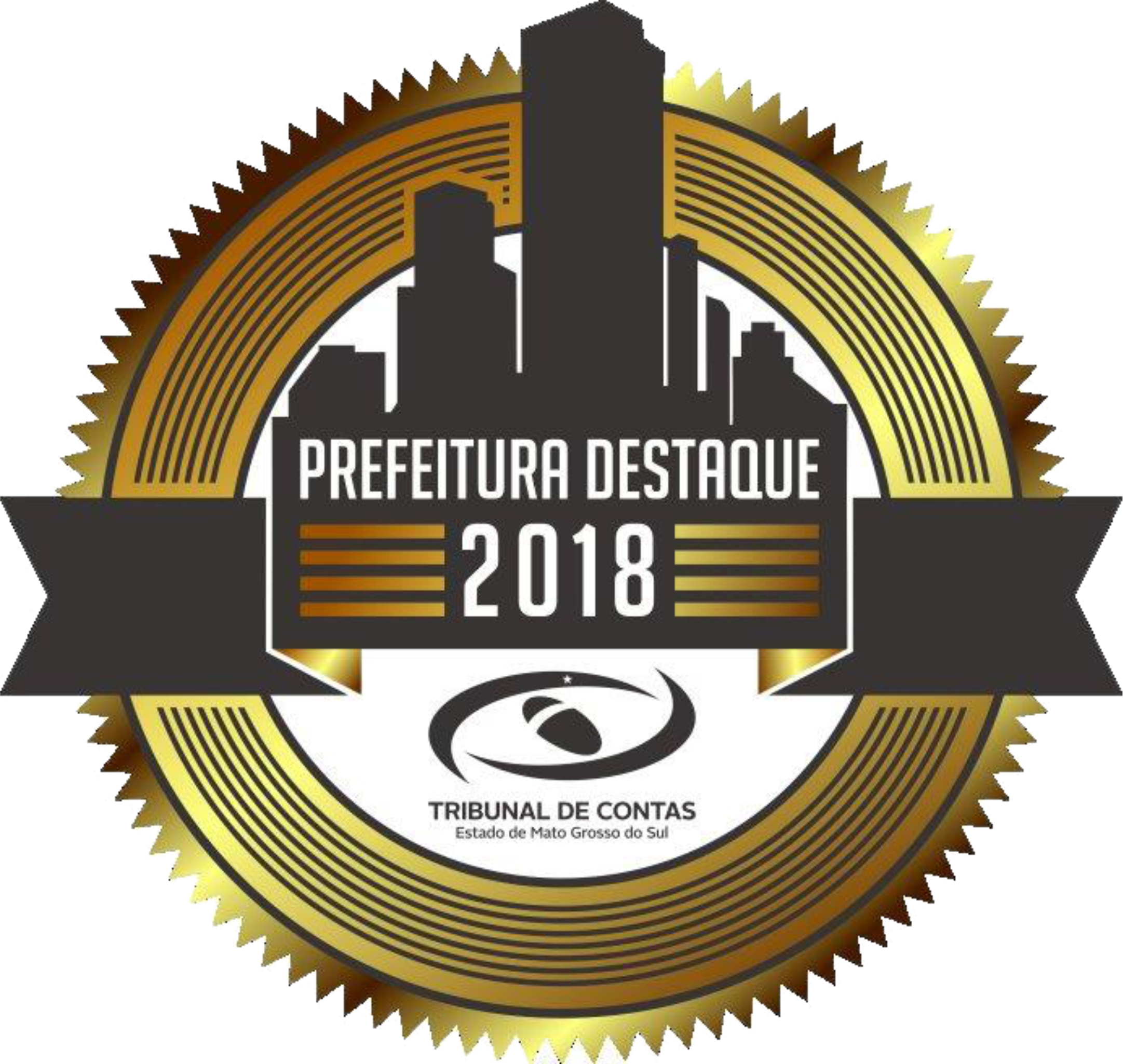 TERMO DE REFERÊNCIAAQUISIÇÃO DE MATERIAL DE HIGIÊNE E LIMPEZADO OBJETOO presente Termo constitui elemento fundamental aquisição de MATERIAL DE HIGIÊNE E LIMPEZA, conforme a especificação e quantitativo estimado nas SMS nº 3668 e 3669, em anexo.2. DA JUSTIFICATIVAA aquisição se faz necessário para atender as unidades de saúde: ESF VILA ROSA; ESF VILA NOVA; ESF VILA OPERÁRIA; ESF NOSSA SRA AUXILIADORA; ESF RANCHO LOMA; ESF COLORADO; CASA DA GESTANTE: VIGILANCIA SANITÁRIA; VIGILÂNCIA EM SAÚDE (CONTROLE DE ENDEMIAS); PAM – PRONTO ATENDIMENTO MUNICIPAL E CLÍNICA DE FISIOTERAPIA. Considerando a necessidade de manter o ambiente limpo e higienizado conforme as normas sanitárias.3. DA ENTREGA DO OBJETO LICITADO3.1. O objeto desta licitação será pelo período de até 31/12/2020, entrega parcelada, mediante a expedição de solicitação/Requisição de fornecimento pelo Setor Competente, no local e horário indicados, quando solicitado entrega, correndo por conta exclusiva desta proponente os custos de entrega. Todas as despesas de transporte, tributos, frete, carregamento, descarregamento, encargos trabalhistas e previdenciários e outros custos decorrentes direta e indiretamente do fornecimento do objeto desta licitação, correrão por conta exclusiva da contratada.3.2 O objeto da licitação poderá ser retirado no local da empresa por um servidor da secretaria de saúde desde que o mesmo entregue a solicitação/requisição expedida pelo setor competente.3.3 Os materiais poderão ser rejeitados, no todo ou em parte, quando em desacordo com as especificações constantes no contrato e na proposta, devendo ser substituídos no prazo de cinco dias úteis, a contar da notificação da contratada, às suas custas, sem prejuízo da aplicação das penalidades.3.4 Todos os produtos químicos de limpeza e higiene deverão ter registro na ANVISA/MS.4. DADOS DA NOTA FISCAL4.1 O pagamento será mediante empenho mensalmente, de acordo com as quantidades efetivamente entregues, após a data do recebimento definitivo do objeto pelo setor competente, mediante apresentação de Nota Fiscal, conferida e atestada.4.2 A nota fiscal de serviços ou produtos deverá ser emitida para o Fundo Municipal de Saúde de Iguatemi inscrito no CNPJ 11.169.389/0001-10.4.3 Quaisquer dúvidas sobre a entrega do objeto da licitação poderão ser sanadas através dos seguintes contatos:- E-mail: saude@iguatemi.ms.gov.br- Telefone: (67) 3471-1130 ou 3471-15225. DOS PRAZOS E VIGÊNCIA DO CONTRATO5.1. O prazo para execução dos serviços e vigência do contrato será estipulado no contrato assinado entre a CONTRATANTE E A CONTRATADA.6. DAS SANÇÕES ADMINISTRATIVAS6.1.  A CONTRATADA inadimplente estará sujeito às penalidades previstas na Lei Federal nº 8.666/93.6.2. Nos termos do artigo 86 da Lei Federal nº. 8.666/93 fica estipulado o percentual de 0,5% (meio por cento) sobre o valor inadimplido, a título de multa de mora, por dia de atraso injustificado no fornecimento do objeto deste contrato, até o limite de 10% (dez por cento) do valor empenhado.7. ESTIMATIVA DE CUSTOS7.1 A estimativa dos custos dos materiais e serviços a serem adquiridos deverão ser extraídas mediante cotação com três empresas. Sendo que as mesmas deveram fazer um cadastro junto ao setor de compras desse município. As cotações poderão ser entregues no setor de compras ou através do e-mail compras@iguatemi.ms.gov.br. Iguatemi/MS, 11 de dezembro de 2019.______________________________Ivoni Kanaan Nabhan PelegrinelliSecretária Municipal de Saúde